Scenariusz zajęć z koła informatycznego z wykorzystaniem laboratoriów przyszłości. Data: 26.04.2023r. Temat lekcji: Uruchamiamy drukarkę 3D i przygotowujemy ją do druku.Klasa: VIIILiczba uczniów: 7Nauczyciel: Łukasz SadowskiCele lekcji : Poznanie podstawowych pojęć związanych z drukowaniem 3DZapoznanie się z budową, zasadami działania i możliwościami drukarki 3DPraktyczne zastosowanie drukowania 3DPrzygotowanie filamentu i drukarki do wykonania drukuŚrodki dydaktyczne : Drukarka 3D Makerbot sketchLaptopy z programem do projektowania druku 3DFilament do drukarki Część wstępna: 	Zapoznanie uczniów z tematem lekcji, przedstawienie celów zajęć oraz zadań, jakie będą mieli do wykonania. Część główna: 	Zapoznanie z programem TinkerCad. Uczniowie wykonują ćwiczenia mające na celu poznanie funkcjonalności programu: skróty klawiaturowe, wprowadzanie obiektów, przybliżanie, oddalanie, wyrównywanie względem innego obiektu, obracanie. Uczniowie przy pomocy nauczyciela przygotowują drukarkę do druku. Przygotowują i załadowują filament w drukarce oraz wybierają odpowiednie opcje w interfejsie do rozpoczęcia wydruku. W trakcie trwania druku uczniowie obserwują proces drukowania. Uczniowie podają swoje propozycje wykorzystania wydruku 3D w różnych dziedzinach. Część końcowa: 	Część Końcowa Podsumowanie lekcji: Czego się dziś nauczyliśmy? Co sprawiło największą trudność? Co jeszcze mógłbyś/mogłabyś zaprojektować w programie TinkerCad? Czy rozumiem proces projektowania 3D? 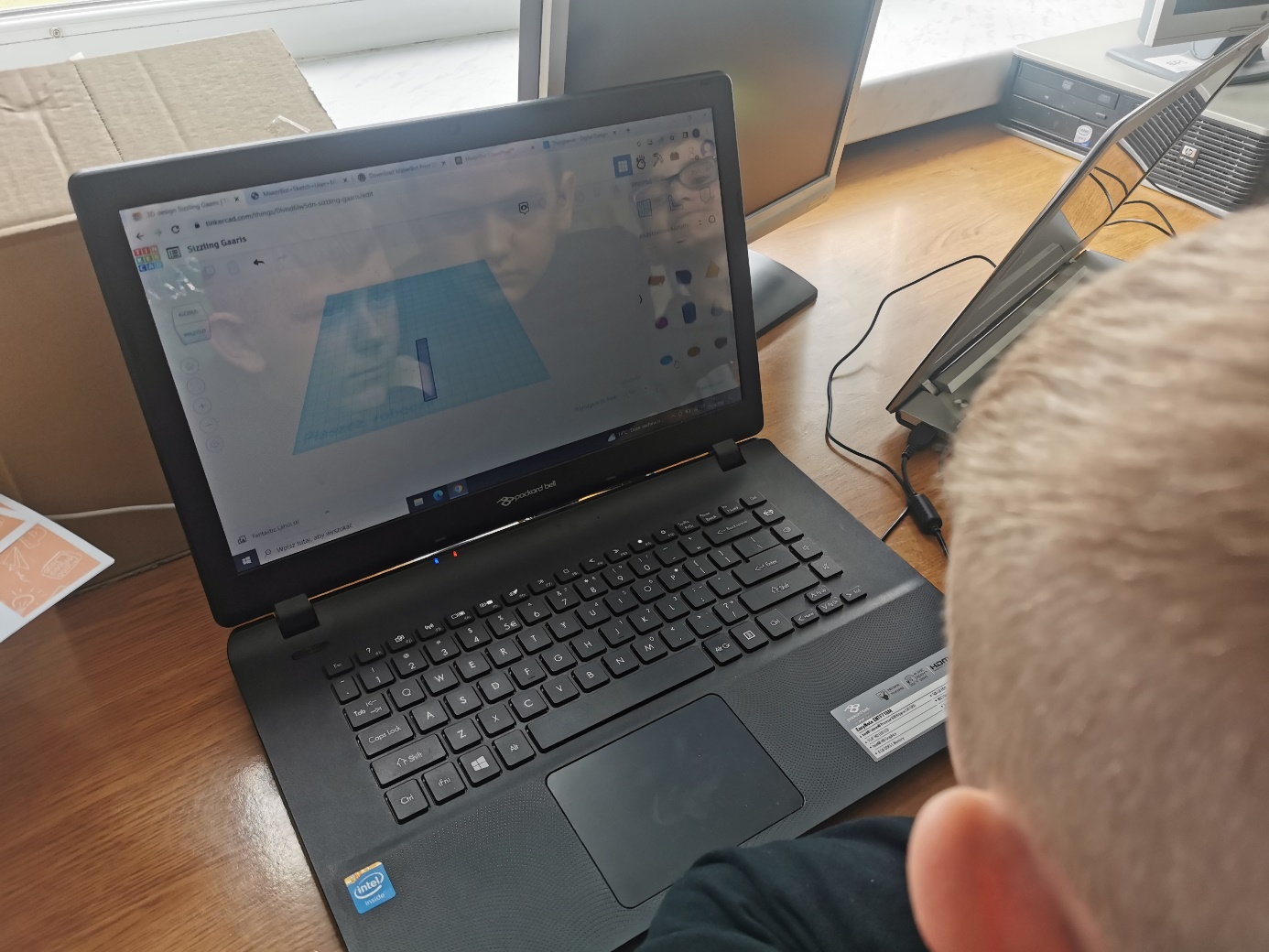 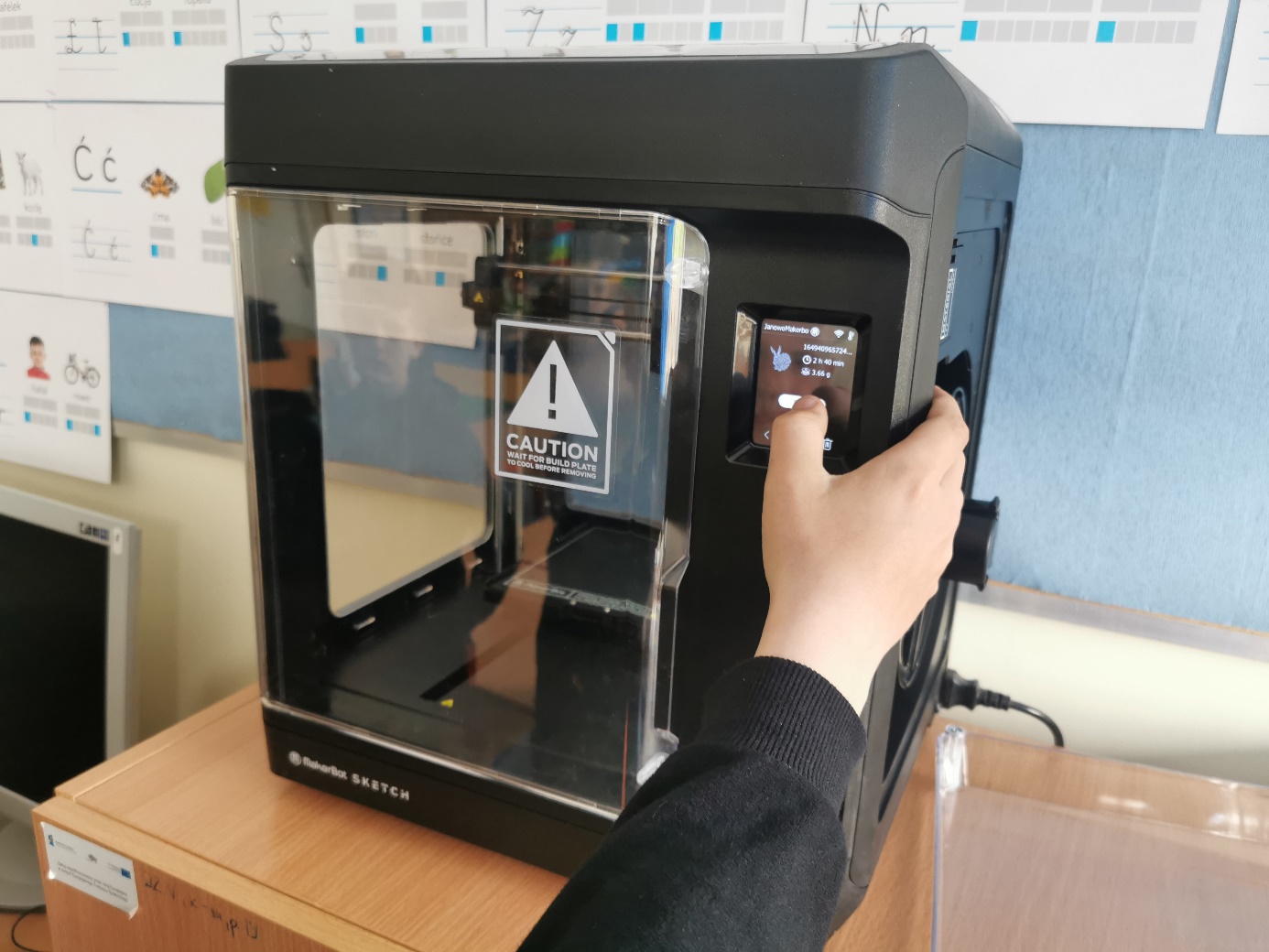 